แบบคำขอปฏิบัติการบินและรายการตรวจสอบเพื่อขอปฏิบัติการบินอากาศยานซึ่งไม่มีนักบิน สำหรับปฏิบัติการบินเกินระยะสายตานักบินโดยใช้ผู้ช่วยสังเกตการบินข้อมูลทั่วไปของผู้ยื่นคำขอหรือผู้จัดการที่รับผิดชอบสูงสุดชื่อ-นามสกุล :   เบอร์ติดต่อ : 	E-mail Address :  ชื่อหน่วยงานหรือบริษัท : ข้อที่เรื่องเอกสารอ้างอิงSUN/Aหมายเหตุสำหรับเจ้าหน้าที่1.คู่มือปฏิบัติการบิน1.1กำหนดหน้าที่ความรับผิดชอบ (Responsibilities and Duties) ของบุคลากร ดังนี้นักบินผู้ช่วยสังเกตการบิน (Visual Observer)1.2ข้อกำหนดด้านคุณสมบัติ (Qualification Requirements) มีการกำหนดดังนี้1.2นักบินจะต้องมีความรู้เกี่ยวกับกฎหมาย กฎระเบียบ ที่เกี่ยวข้องกับอากาศยานซึ่งไม่มีนักบิน และมีความรู้ความชำนาญในการบังคับอากาศยานและระบบของอากาศยานที่ใช้ในการปฏิบัติการบิน1.2นักบินจะต้องเลือกผู้ช่วยสังเกตการบิน (Visual Observer, VO) ซึ่งนักบินรับรองว่าเป็นผู้มีความรู้ความสามารถในการปฏิบัติการบิน (EVLOS) ดังกล่าว โดยจะต้องผ่านการฝึกอบรมและประเมินสมรรถนะเหมาะสมกับหน้าที่และความรับผิดชอบที่ได้รับ1.2ผู้ช่วยสังเกตการบิน (VO) จะต้องมีความสามารถในการปฏิบัติการบินแบบเกินระยะสายตานักบินโดยใช้ผู้ช่วยสังเกตการบิน (EVLOS) ต้องผ่านการฝึกอบรมและมีการประเมินผลว่ามีความสามารถเหมาะสมกับหน้าที่และความรับผิดชอบที่ได้รับ ทั้งแผนการฝึกอบรมสำหรับ ผู้ช่วยสังเกตการบิน รวมถึงการฝึกอบรมภาคทฤษฎีการฝึกภาคปฏิบัติการฝึกบินทดสอบ หรือการดำเนินงานจริง จะต้องบรรจุไว้ในคู่มือการปฏิบัติงานด้วย1.2มีแผนการฝึกอบรมและการประเมินผลว่าบุคลากรมีความสามารถและเหมาะสมกับหน้าที่และความรับผิดชอบที่ได้รับ และต้องมีการคงไว้ซึ่งความรู้ความสามารถ1.2มีการจัดเก็บประวัติการฝึกอบรมของนักบิน ผู้ช่วยสังเกตการบิน และบุคลากร            ที่เกี่ยวข้อง1.2มีการจัดเก็บประวัติการฝึกอบรมของนักบิน ผู้ช่วยสังเกตการบิน และบุคลากร            ที่เกี่ยวข้อง1.3การสื่อสาร (Communications) มีการกำหนดดังนี้นักบินจะต้องเตรียมวิธีการสื่อสารที่เพียงพอระหว่างนักบินและบุคคลากรที่เกี่ยวข้อง รวมถึงขั้นตอนการปฏิบัติใด ๆ ที่จำเป็นต้องต่อการปฏิบัติการบิน นักบินควรเตรียมวิธีการสื่อสารสำรองในกรณีที่วิธีการสื่อสารหลักล้มเหลว มีการกำหนดรูปแบบการสื่อสารระหว่างนักบินและผู้ช่วยสังเกตการบิน เพื่อหลีกเลี่ยงการชนกันระหว่างอากาศยานฯ หรือสิ่งกีดขวางในพื้นที่ปฏิบัติการบิน และคำสั่งอื่น ๆ ที่เกี่ยวข้อง1.4ขั้นตอนการปฏิบัติในพื้นที่และการตรวจสอบก่อนปฏิบัติการบิน (On-site Procedures and Pre-flight Checks) มีการกำหนดดังนี้1.4ก่อนปฏิบัติการบิน นักบินจะต้องทำการสำรวจพื้นที่ ประเมินด้านความปลอดภัย วางแผนการบินที่ครอบคลุม และพื้นที่การปฏิบัติการบินจะต้องไม่อยู่ในพื้นที่
หวงห้ามเด็ดขาด พื้นที่หวงห้ามเฉพาะ และพื้นที่อันตราย โดยระบุอันตราย ข้อจำกัด อุปสรรคต่าง ๆ ในการปฏิบัติการบิน พร้อมทั้งจัดทำบันทึกไว้1.4นักบินจะต้องมั่นใจว่าผู้ช่วยสังเกตการบิน (VO) สามารถมองเห็นอากาศยานและห้วงอากาศที่ปฏิบัติการตลอดเวลาระหว่างการบิน ต้องมีการประเมินสิ่งกีดขวาง สภาพอุตุนิยมวิทยา และตำแหน่งของผู้ช่วยสังเกตการบิน (VO) 1.5ขั้นตอนปฏิบัติระหว่างปฏิบัติการบิน (Flight Procedures) มีการกำหนดดังนี้1.5นักบินจะต้องทราบตำแหน่ง ระดับความสูง ท่าทางการบิน ทิศทาง และการเคลื่อนไหวของอากาศยานอย่างต่อเนื่องในระหว่างการปฏิบัติการบินแบบ EVLOS และต้องแน่ใจว่าอากาศยานยังคงปฏิบัติการบินอยู่ในพื้นที่ 1.5ขณะปฏิบัติการบินผู้ช่วยสังเกตการบิน ต้องดำเนินการดังนี้ สังเกตอากาศยานด้วยสายตา เพื่อทราบตำแหน่งอากาศยานสังเกต ท่าทาง ระดับความสูง และทิศทางของอากาศยานสังเกตห้วงอากาศสำหรับการจราจรทางอากาศหรืออันตรายอื่น พิจารณาว่าอากาศยาน เป็นอันตรายต่ออากาศยาน บุคคลหรือทรัพย์สินอื่น ๆ หรือไม่หากผู้ช่วยสังเกตการบิน ไม่สามารถระบุตำแหน่งหรือทิศทางของอากาศยาน ซึ่งอาจส่งผลให้เป็นอันตรายต่ออากาศยาน บุคคลหรือทรัพย์สินอื่น นักบินจะต้องปฏิบัติตามขั้นตอนปฏิบัติกรณีฉุกเฉิน (Emergency Procedures) โดยขั้นตอนปฏิบัติกรณีฉุกเฉินจะต้องบันทึกไว้ในคู่มือปฏิบัติการ (Operations Manual)ผู้ช่วยสังเกตการบิน (VO) จะไม่สามารถช่วยสังเกตการบินได้เกิน 1 ลำ หรือสนับสนุน  นักบินมากกว่าหนึ่งคนในเวลาเดียวกัน และไม่ควรได้รับมอบหมายหน้าที่อื่น ๆ ในระหว่างที่ปฏิบัติหน้าที่ในขณะปฏิบัติการบินแบบ EVLOS1.5ปฏิบัติตามกฎหมายที่เกี่ยวข้อง1.6กำหนดขั้นตอนปฏิบัติกรณีฉุกเฉิน (Emergency Procedures) ดังนี้นักบินต้องมีขั้นตอนปฏิบัติที่เหมาะสม มีกระบวนการป้องกันที่อาจเกิดจากความชำรุดบกพร่องของอุปกรณ์ (Fail-safe Mechanism) ระหว่างการปฏิบัติการบิน เช่น การสูญเสียคำสั่งควบคุม (Loss of Command) และการเชื่อมต่อการควบคุม (Control Link) การสูญเสียไฟนำทาง (Loss of Navigation Light) และการสูญเสียสัญญาณดาวเทียม (Loss of GPS Signal) มีระบบการลงจอดอัตโนมัติ และการกำหนดให้อากาศยานกลับสู่ตำแหน่งที่ปล่อย (Return to the “Home” Position) โดยพิจารณาจากเส้นทางการบินซึ่งได้จากการประเมินความปลอดภัยในการสำรวจพื้นที่ก่อนการปฏิบัติการบิน (Site and Flight Safety Assessment) ทั้งนี้ ระดับความสูงการปฏิบัติการบินไม่ว่ากรณีใด ๆ ต้องไม่เกิน 300 ฟุต1.7แบบของอากาศยานที่ใช้และรายละเอียดทางเทคนิค รวมถึงเอกสารแสดงกรมธรรม์ประกันภัย2.การประเมินความเสี่ยงสำหรับปฏิบัติการบินเกินระยะสายตานักบินโดยใช้ผู้ช่วยสังเกตการบิน2.1จัดทำแบบฟอร์มการประเมินความเสี่ยงที่ระบุอันตราย และเสนอมาตรการลดความเสี่ยงที่มีประสิทธิภาพ โดยจัดการให้อยู่ในระดับที่ยอมรับได้ Sหมายถึง เป็นไปตามเงื่อนไข (Satisfied)เอกสารอ้างอิงหมายถึง  เอกสารแนบที่ใช้เพื่อยืนยันการปฏิบัติตามเงื่อนไขUหมายถึง ไม่เป็นไปตามเงื่อนไข (Unsatisfied)หมายเหตุหมายถึง  รายละเอียดหรือคำชี้แจงเพิ่มเติมN/Aหมายถึง เงื่อนไขไม่เกี่ยวข้องกับการปฏิบัติงาน (Not Applicable)ความเห็นจากเจ้าหน้าที่ : ความเห็นจากเจ้าหน้าที่ : ความเห็นจากเจ้าหน้าที่ : ความเห็นจากเจ้าหน้าที่ : สำหรับผู้ยื่นคำขอสำหรับผู้ยื่นคำขอสำหรับผู้ยื่นคำขอสำหรับผู้ยื่นคำขอสำหรับผู้ยื่นคำขอสำหรับเจ้าหน้าที่สำหรับเจ้าหน้าที่สำหรับเจ้าหน้าที่สำหรับเจ้าหน้าที่สำหรับเจ้าหน้าที่ลงชื่อผู้ยื่นคำขอลงชื่อเจ้าหน้าที่ผู้ตรวจสอบ                   วันที่                   วันที่  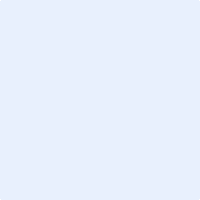 